                                                                                                                                                 FORM-1YALOVA ÜNİVERSİTESİ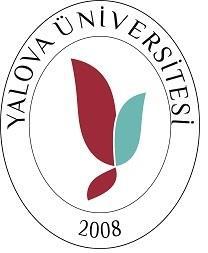 İNSAN VE TOPLUM BİLİMLERİ FAKÜLTESİSTAJ İZİN FORMU...... / ...... / 201..Sayın Yetkili,Firma AdıAşağıda kimlik bilgileri verilen Yalova Üniversitesi İnsan ve Toplum Bilimleri Fakültesi…………………………………………Bölümü öğrencisinin firmanızda isteğe bağlı olarak staj yapması uygundur.……………………………………Bölüm Onayı5510 sayılı Sosyal Sigortalar ve Genel Sağlık Sigortası Kanunu’nun 87. maddesinin (e) bendi hükümleri uyarınca isteğe bağlı olarak staj yapılacak döneme ilişkin “İş Kazası ve Meslek Hastalığı” sigortası primi Üniversitemiz tarafından Sosyal Güvenlik Kurumuna ödenecektir.……………………………………Dekan YardımcısıSTAJ YAPILACAKÖĞRENCİNİNFirma AdıSorumlu KişiAdres/TelAdı SoyadıT.C Kimlik No.T.C Kimlik No.Öğrenci NoÖğretim YılıÖğretim YılıE-posta AdresiTelefon NoTelefon NoStaja Başlama Tarihi: ......Staja Başlama Tarihi: ....../ ....../ 201..Bitiş Tarihi:/...... ....../ 201..Süresi: ........gün